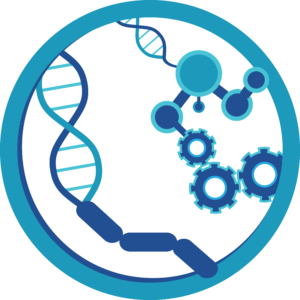 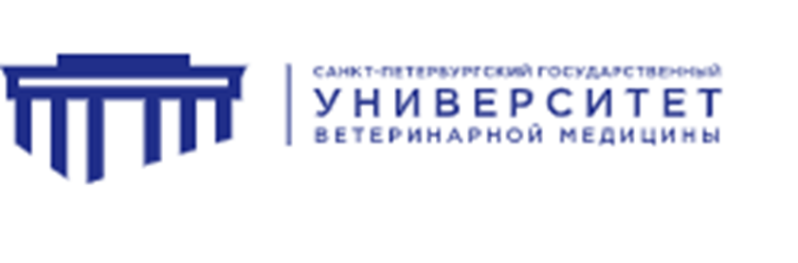 ФГБОУ ВО САНКТ-ПЕТЕРБУРГСКИЙ ГОСУДАРСТВЕННЫЙ УНИВЕРСИТЕТ ВЕТЕРИНАРНОЙ МЕДИЦИНЫИНФОРМАЦИОННОЕ ПИСЬМОII международная научная конференция студентов, аспирантов и молодых ученых«Ветеринарная лабораторная практика»18 — 22 АПРЕЛЯ 2024 г.УВАЖАЕМЫЕ КОЛЛЕГИ!ФГБОУ ВО «Санкт-Петербургский государственный университет ветеринарной медицины» приглашает Вас принять участие работе II международной научной конференции студентов, аспирантов и молодых ученых«Ветеринарная лабораторная практика», которая состоится 18-22 апреля 2024 г. в г. Санкт-Петербурге на базе ФГБОУ ВО «Санкт-Петербургский государственный университет ветеринарной медицины».Форма участия в конференции очная и заочная с изданием сборника статей. ТЕМАТИКИ РАБОТЫ КОНФЕРЕНЦИИ: Направления работы конференции:ВЕТЕРИНАРНАЯ МИКРОБИОЛОГИЯ, МИКОЛОГИЯ ДИАГНОСТИКА И ТЕРАПИЯИННОВАЦИОННЫЕ ТЕХНОЛОГИИ В БИОЭКОЛОГИИ И ОБЕСПЕЧЕНИИ ПРОДОВОЛЬСТВЕННОЙ БЕЗОПАСНОСТИ ВИРУСОЛОГИЯ И БИОТЕХНОЛОГИЯ В ВЕТЕРИНАРНОЙ МЕДИЦИНЕОРГКОМИТЕТ: 1. Никитин Г.С. – проректор по научной работе и международным связям - председатель 2. Сухинин А.А.– зав. кафедрой кафедры микробиологии, вирусологии и иммунологии 3. Макавчик С.А.- доцент кафедры микробиологии, вирусологии и иммунологии4. Смирнова Л.И. - доцент кафедры микробиологии, вирусологии и иммунологии5. Приходько Е.И. - доцент кафедры микробиологии, вирусологии и иммунологии6. Панкратов С.В. - доцент кафедры микробиологии, вирусологии и иммунологии7. Абгарян С.Р.- доцент кафедры микробиологии, вирусологии и иммунологии8. Белкина И.В.- доцент кафедры микробиологии, вирусологии и иммунологии9. Борисова М.С.- ассистент кафедры микробиологии, вирусологии и иммунологии11. Виноходов В.О.- доцент кафедры микробиологии, вирусологии и иммунологии - технический секретарьАдрес места проведения: г. Санкт-Петербург, ул. Черниговская, д.5ТРАНСПОРТ: метро – станция "Московские ворота" троллейбусы – 15, 17 автобусы – 3, 26, 50,62, 64  трамваи –29, 43 ПОРЯДОК РАБОТЫ КОНФЕРЕНЦИИДЕНЬ ПЕРВЫЙ  18 мая 2024 г.Место проведения: Санкт-Петербургский государственный университет ветеринарной медицины (г. Санкт-Петербург, ул. Черниговская, д.5) .12.00 – 14.30 – регистрация участников 14.30 – 14.40 – приветственное слово организаторов конференции14.40 – 17.10 – работа конференции 19 апреля 2024 г.Секционные доклады Кафедра микробиологии, вирусологии и иммунологии9.00-14.00, уч. ком. 425ЗАКЛЮЧИТЕЛЬНОЕ ЗАСЕДАНИЕ22 апреля 202410.00 -13.30 – круглый стол, торжественное закрытие и награждение участников.Регламент докладов на конференции: Пленарные доклады – 10 мин. (аудитория №3) Секционные доклады -5 мин.УСЛОВИЯ УЧАСТИЯСтатьи для публикации (до 7 листов, оформление по образцу).2.Справка на антиплагиат Оригинальность от 60%. Проверка на общедоступной версии сайта 3. Электронная версия статьи (Название файла – по фамилии первого автора + первые 3 слова названия статьиКонкурс «Инновации в ветеринарной лабораторной практике»* по желанию для участия в конкурсе с докладом необходимо предоставить доклад или видео-доклад с презентацией, записанный с применением платформы типа Jazz - Sber.ru или др. Для доклада необходимо приготовить презентацию продолжительностью не более 10 мин, которая включает основные слады (введение, цель и задачи исследования, материалы и методы, результаты исследования, заключение).В КОНКУРСЕ НА ПЛЕНАРНОМ ЗАСЕДАНИИ будут заслушены доклады среди студентов, аспирантов и молодых ученых за лучший доклад будут определены призовые места:1МЕСТО-1 ДИПЛОМ,2 МЕСТО-2 ДИПЛОМА3 МЕСТО -3 ДИПЛОМАПРИЗ ЗРИТЕЛЬСКИХ СИМПАТИЙПрием материалов до 30 мая 2024 года (включительно). Статьи будут публиковаться в авторской редакции.Кафедра микробиологии, вирусологии и иммунологии (ул. Черниговская, д.5, кабинет 413)Понедельник, вторник, среда, четверг, пятница с 10.00 до 17.00     За дополнительной информацией обращаться по телефону: 8 (812) 388-20-86.и по электронной почте e-mail: konfvetlab3882086@list.ruВнимание! Авторы несут полную ответственность за достоверность сведений и оформление материалов. Предоставляемые материалы должны быть тщательно выверены, отредактированы, готовы к публикации и не требующие правки. Статьи печатаются в авторской редакции. Публикация бесплатная при условии наличия не менее 4 ссылок на публикации сотрудников ФГБОУ ВО СПБГУВМ, размещенных в научной электронной библиотеке elibrary.ru. Образец оформления статьи  УДК …ПОЛИМЕРАЗНАЯ ЦЕПНАЯ РЕАКЦИЯ В ЛАБОРАТОРНОЙ ДИАГНОСТИКЕ ВИРУСНЫХ БОЛЕЗНЕЙ ПТИЦ  Макавчик С.А.1 ,  Панкратов С.В.1 , Семина А.Н..21ФГБОУ ВО «Санкт-Петербургский государственный университет ветеринарной медицины», г. Санкт-Петербург,  e-mail: 3882086@list.ru 2 Всероссийский научно-исследовательский ветеринарный институт птицеводства» — филиал Федерального государственного бюджетного научного учреждения Федерального научного центра «Всероссийский научно-исследовательский и технологический институт птицеводства» Российской академии наук., г. Санкт-Петербург, г. Ломоносов, e-mail: vnitibp@mail.ru-резюме на русском и английском языках; -ключевые слова (5-7 слов);-текст статьи – по общепринятой структуре научных статей: введение, цель работы, материалы и методы, результаты исследования, заключение, список литературы -шрифт Times New Roman, размер шрифта 14пт., литература 12пт,        межстрочный интервал – полуторный, автоматический перенос, поля:   левое - 3 см, правое- 1,5 см, верхнее и нижнее - по 2 см;-список литературы в соответствии с ГОСТ Р 7.0.52008  (на русском и английском языках);-библиографическая ссылка. Образец оформления статьи  УДК …ПОЛИМЕРАЗНАЯ ЦЕПНАЯ РЕАКЦИЯ В ЛАБОРАТОРНОЙДИАГНОСТИКЕ ВИРУСНЫХ БОЛЕЗНЕЙ ПТИЦПавлова В.С. Науч. рук. Макавчик С.А.1 ,  1ФГБОУ ВО «Санкт-Петербургский государственный университет ветеринарной медицины», г. Санкт-Петербург,  e-mail: 3882086@list.ru -резюме на русском и английском языках; -ключевые слова (5-7 слов);-текст статьи – по общепринятой структуре научных статей: введение, цель работы, материалы и методы, результаты исследования, заключение, список литературы -шрифт Times New Roman, размер шрифта 14пт., литература 12пт,        межстрочный интервал – полуторный, автоматический перенос, поля:   левое - 3 см, правое- 1,5 см, верхнее и нижнее - по 2 см;-список литературы в соответствии с ГОСТ Р 7.0.52008  (на русском и английском языках);-библиографическая ссылка. 